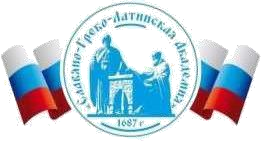 Автономная Некоммерческая Организация Высшего Образования«Славяно-Греко-Латинская Академия»Аннотация к рабочей программе дисциплины Технологии оценки развития социально-экономических системТехнологии оценки развития социально-экономических системСОГЛАСОВАНОДиректор Института _______________________,кандидат философских наук_______________________Одобрено:Решением Ученого Советаот «22» апреля 2022 г. протокол № 5УТВЕРЖДАЮРектор АНО ВО «СГЛА»_______________ Храмешин С.Н.Направление подготовки38.03.04 Государственное и муниципальное управление Направленность (профиль)Государственная, муниципальная служба и кадровая политикаКафедрамеждународных отношений и социально-экономических наукФорма обученияГод начала обученияОчная2022Реализуется в семестре5, курс 3Наименование дисциплины  Технологии оценки развития социально-экономических систем Краткое содержание Понятие и сущность, виды социально-экономических систем. Технологии исследований и инструменты анализа социально-экономических систем. Организация как социально-экономическая система. Технология оценки эффективности деятельности организации как социально-экономической системы. Муниципальное образование как социально-экономическая система. Технология оценки муниципального образования как социальноэкономической системы. Регион как социально-экономическая система. Технология оценки региона как социально-экономической системы. Государство как социально-экономическая система. Технология оценки государства как социально-экономической системы. Результаты освоения дисциплины  Осуществляет поиск, отбор и систематизацию информации для определения альтернативных вариантов стратегических решений в проблемной ситуации. Использует информационно-коммуникационные технологии, а также государственные и муниципальные информационные системы в профессиональной деятельности при реализации публичных функций (в том числе, предоставлении государственных или муниципальных услуг). Трудоемкость, з.е. 4 Форма отчетности Зачет с оценкой, контрольная работа Перечень основной и дополнительной литературы, необходимой для освоения дисциплины  Перечень основной и дополнительной литературы, необходимой для освоения дисциплины  Основная литература 1. Алферова, Л. В.; Исследование систем управления Электронный ресурс : Учебное пособие / Л. В. Алферова, Н. М. Григорьева. - Исследование систем управления,2029-02-28. - Челябинск, Саратов : Южно-Уральский институт управления и экономики, Ай Пи Эр Медиа, 2019. - 560 с. - Книга находится в премиум-версии ЭБС IPR BOOKS. - ISBN 978-5-4486-0650-2, экземпляров неограничено 2. Клюев, К. В.; Исследование систем управления организациями Электронный ресурс / Клюев К. В., Ушакова Е. В., Юшкова В. В. : учебное пособие для подготовки бакалавров, обучающихся по направлениям 38.03.02 менеджмент, 38.03.04 государственное и муниципальное управление. - Санкт-Петербург : ИЭО СПбУТУиЭ, 2019. - 108 с. - ISBN 978-5-94047-041-0, экземпляров неограничено Дополнительная литература Баранов, В.В.; Исследование систем управления Электронный ресурс : учебное пособие / С.Н. Соколов / А.В. Зайцев / В.В. Баранов. - Исследование систем управления,2020-08-31. - Москва : Альпина Паблишер, 2017. - 216 c. - Книга находится в базовой версии ЭБС IPRbooks. - ISBN 978-5-9614-2281-8, экземпляров неограничено Породина, С. В.; Исследование систем управления Электронный ресурс / Породина С. В. : учебно-методическое пособие. - Нижний Новгород : ННГУ им. Н. И. Лобачевского, 2018. - 84 с. - Рекомендовано методической комиссией института экономики и предпринимательства для студентов ННГУ, обучающихся по направлению подготовки 38.03.04 «Государственное и муниципальное управление», экземпляров неограничено Фомичев, А. Н.; Исследование систем управления : учебник / А.Н. Фомичев. - 2-е изд. - Москва : Издательско-торговая корпорация «Дашков и К°», 2017. - 348 с. : ил. - (Учебные издания для бакалавров). - http://biblioclub.ru/. - Библиогр. в кн. - ISBN 978-5-394-02324-8, экземпляров неограничено Жуков, Б. М.; Исследование систем управления : учебник / Б.М. Жуков, Е.Н. Ткачева. - Москва : Издательско-торговая корпорация «Дашков и К°», 2017. - 207 с. : ил. - http://biblioclub.ru/. - Библиогр. в кн. - ISBN 978-5-394-01309-6, экземпляров неограничено Мишин, В. М.; Исследование систем управления Электронный ресурс : Учебник для вузов / В. М. Мишин. - Исследование систем управления,2022-03-26. - Москва : ЮНИТИ-ДАНА, 2017. - 527 с. - Книга находится в премиум-версии ЭБС IPR BOOKS. - ISBN 978-5-238-01205-6, экземпляров неограничено 